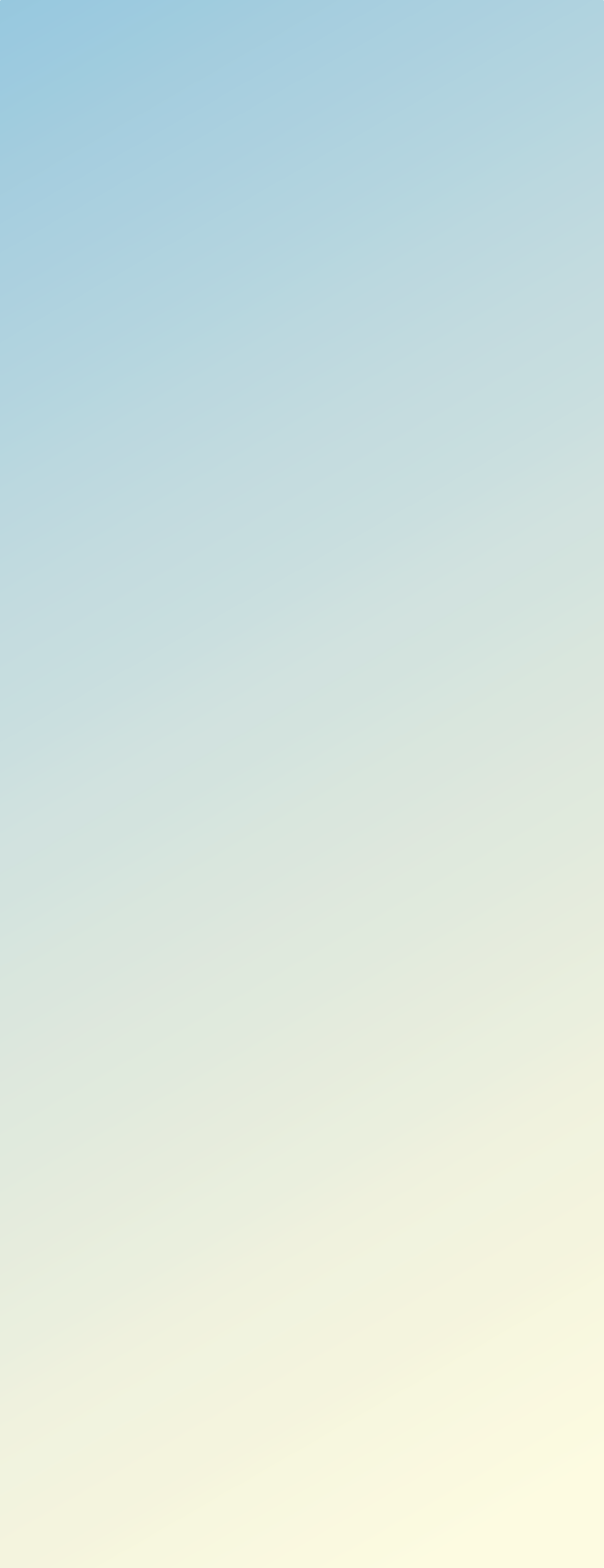 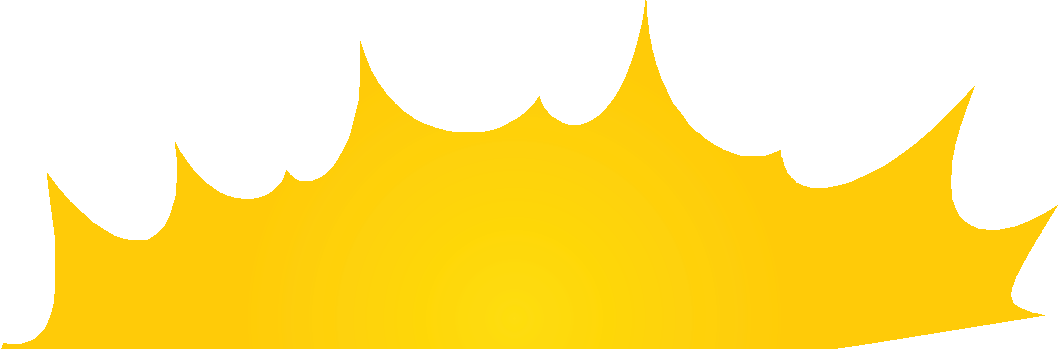 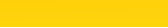 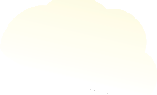 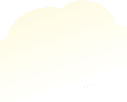 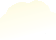 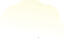 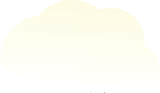 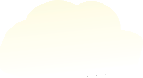 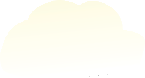 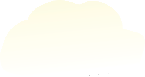 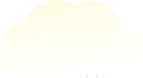 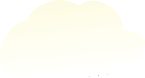 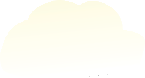 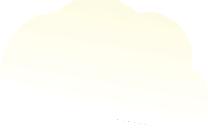 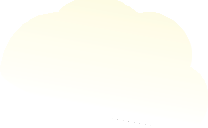 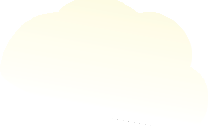 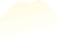 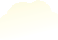 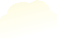 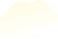 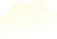 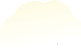 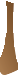 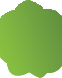 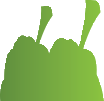 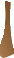 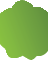 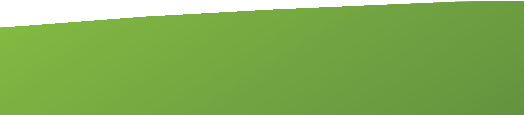 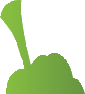 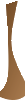 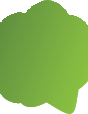 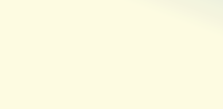 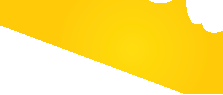 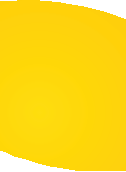 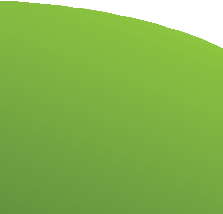 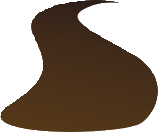 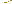 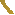 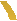 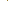 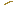 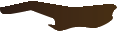 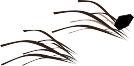 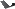 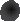 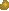 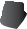 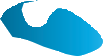 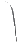 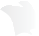 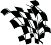 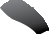 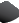 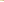 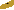 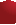 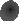 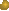 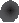 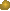 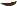 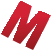 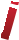 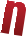 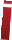 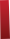 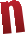 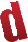 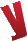 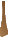 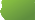 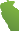 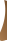 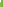 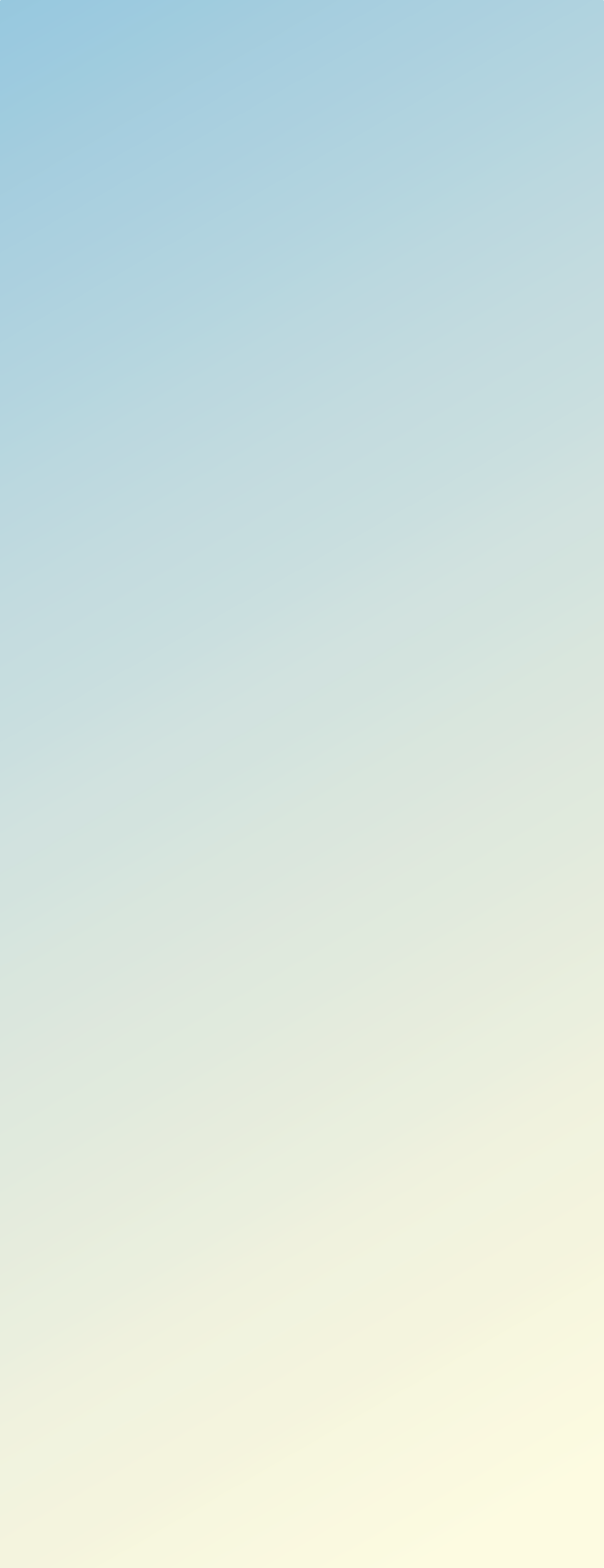 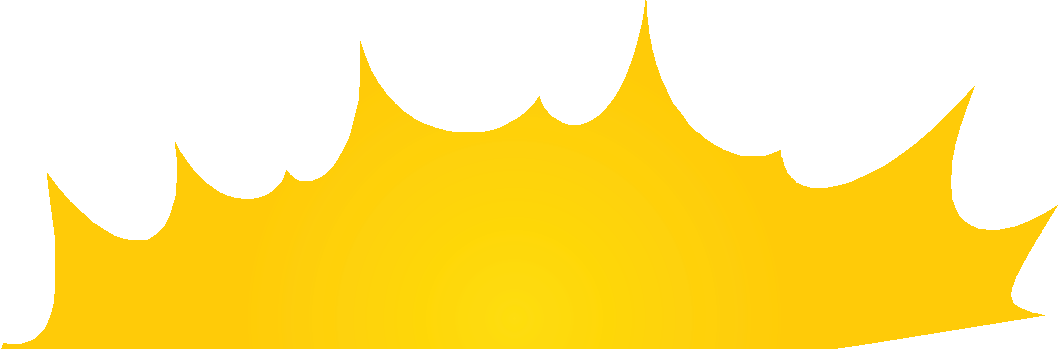 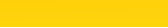 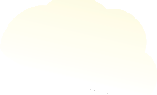 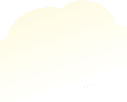 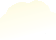 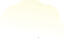 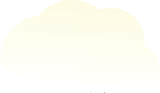 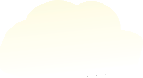 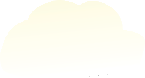 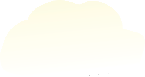 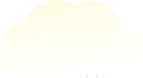 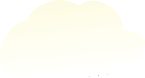 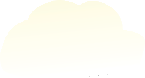 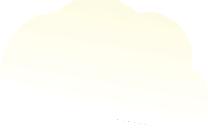 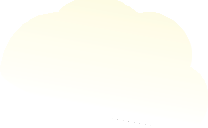 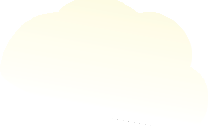 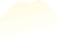 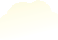 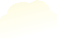 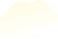 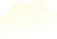 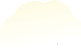 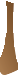 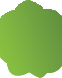 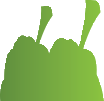 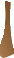 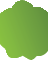 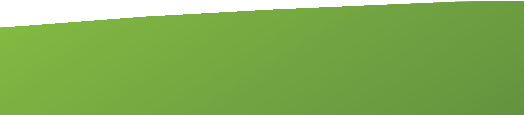 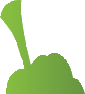 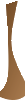 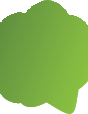 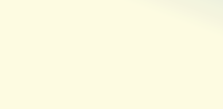 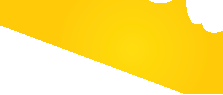 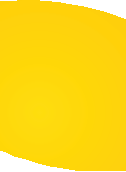 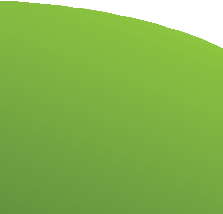 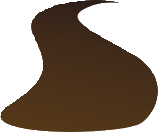 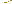 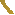 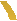 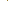 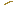 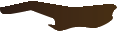 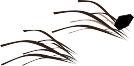 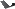 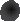 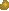 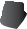 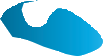 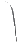 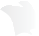 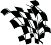 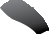 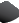 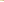 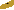 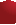 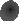 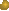 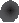 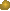 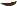 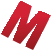 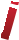 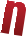 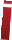 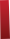 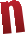 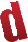 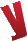 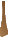 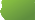 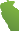 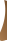 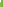 SponsorshipOpportunitySo that we can devote 100% of our race fee to the charity, we look to sponsors to help us create a fun racing environment. Our goal is to have every car decaled with our sponsor’s names, and to line the track with your company’s name. We want your name on our cups, and on our T-shirts. The more sponsors we have, the more excited the community becomes about the event, and the more successful we are in raising funds for charity. Sponsors make it possible to attract cart racers to the event and ensure a safe and exciting experience for racers and spectators. Through strong corporate and local business support, the look and feel of a professional race can be achieved. Your involvement is important to us. Sponsors can get involved through cash or in kind sponsorshipSPONSORSHIP level: Gold - $5000, as per sponsorship package description Silver, $3000 Bronze, $2000 Checkered flag, $1000 Paddock, $500Car Sponsorship, $1000,  Company NameCompany representative SignatureSwervin representative SignatureAll Event Sponsorships for the Track area made payable to Merv Armstrong, Event Organizer.Car Sponsors cheques made payable to the Charity indicatedNote: All sponsors understand that all sponsorship of this event will be for marketing and advertising purposes for Swervin’s Mini Indy as well as for the sponsor. Tax deductible donations to the charity will be issued to racing teams and the sponsors on their cars.